Name: _______________Healthy Living ProblemsAmy picked 9 apples. Sam gave her 7 more. How many apples does she have now?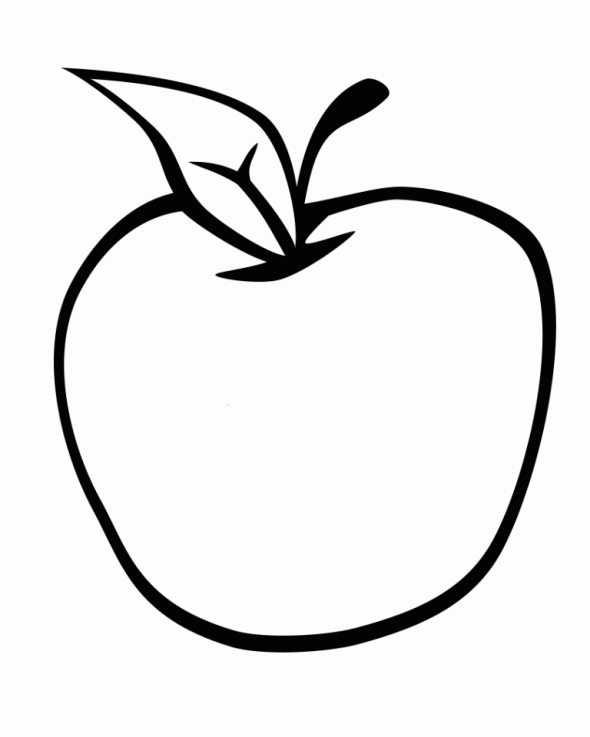 Mike boiled 16 eggs. He needs 7 more to make enough deviled eggs for dinner. How many eggs did he use in all?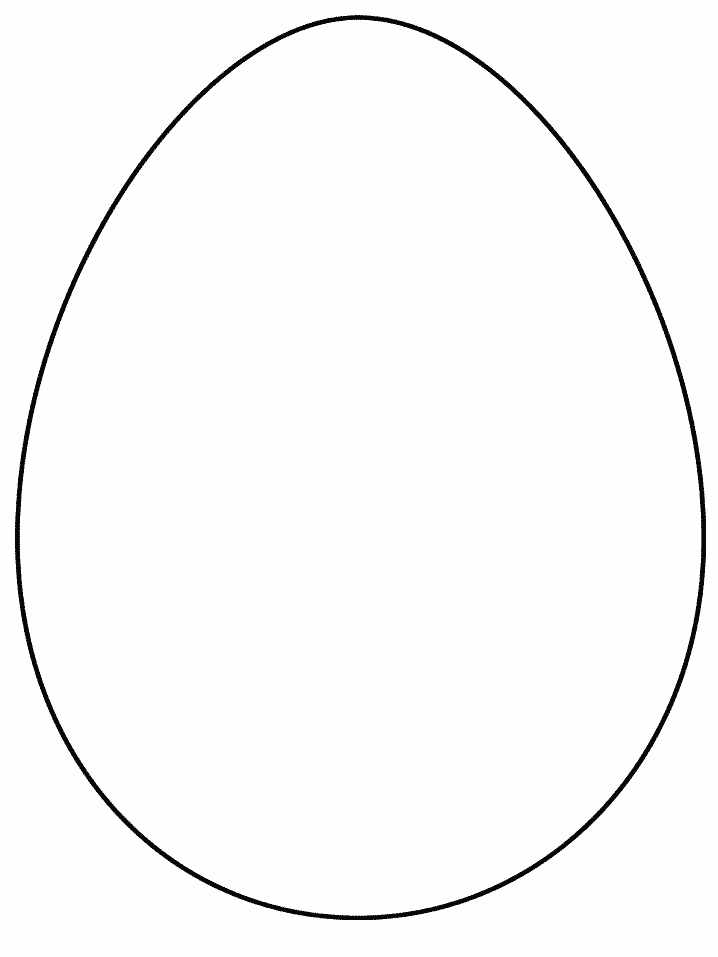 Gary picked 15 strawberries. He ate 8 of them. How many strawberries are left?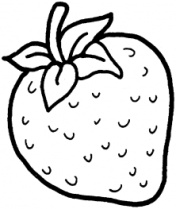 